Załącznik Nr 3  do Zarządzenia Nr 11/2021  Dyrektora Powiatowego Urzędu Pracy w Dąbrowie Tarnowskiej z dnia  10.02.2021r.CAZ.610.1.______._____WNIOSEK
o zorganizowanie prac interwencyjnych dla osób bezrobotnychna zasadach określonych w:art. 51, lub 56, lub 59 ustawy z dnia 20 kwietnia 2004r. o promocji zatrudnienia i instytucjach rynku pracy Rozporządzeniu Ministra Pracy i Polityki Społecznej z dnia 24 czerwca 2014 r. w sprawie organizowania prac interwencyjnych i robót publicznych oraz jednorazowej refundacji kosztów z tytułu opłaconych składek na ubezpieczenia społeczneNazwa pracodawcy: ................................................................................................Adres siedziby: ……………………………………………………………………………Miejsce prowadzenia działalności: ...........................................................................reprezentowany przez ..............................................................................................Oznaczenie formy organizacyjno-prawnej prowadzonej działalności ……................ ……………………………………………………………………………………………….Data rozpoczęcia działalności gospodarczej ............................................................Rodzaj prowadzonej działalności ............................................................................. ..................................................................................................................................REGON ...................................., NIP ................................, PKD 2007 .....................Stopa % składki na ubezpieczenie wypadkowe ........................................................Nr rachunku bankowego ……………………………………………………………...….……………………………………………………………………………………………….Liczba bezrobotnych proponowanych do zatrudnienia w ramach prac interwencyjnych ......................Proponowany okres zatrudnienia skierowanych bezrobotnych od .................................................... do  ................................................................ , w tym okres refundacji od ………………….…….... do ………………………………. .Nazwa stanowiska pracy dla skierowanych bezrobotnych …................................... …………………………………………………………………………………………….… ……………………………………………………………………………………………….Kwalifikacje osoby bezrobotnej kierowanej na miejsce interwencyjne:
-niezbędne ….…………………................................................................................. ..................................................................................................................................-pożądane………………………………………………………………………………….. 
……………………………………………………………………………………………….Rodzaj prac, które mają być wykonywane przez skierowaną osobę bezrobotną: .................................................................................................................................. .................................................................................................................................. ..............................………………………………………………………………………...Miejsce wykonywania prac interwencyjnych: …..……………………………………… ……………………………………………………………………………………………….Zmianowość: ........................................ Godziny pracy: ...........................................Wysokość proponowanego wynagrodzenia dla skierowanych bezrobotnych: ……...............................wymiar czasu pracy………………………………………. Wnioskowana wysokość refundowanych kosztów wynagrodzenia ……................................................................Osoba do kontaktu ze strony pracodawcy ............................................................... nr telefonu ................................................... w godzinach od ................ do ….........Aktualna (na dzień złożenia wniosku) liczba pracowników zatrudnionych w przeliczeniu na pełny etat…………………………………UWAGA!do liczby pracowników wskazywanych w pkt 18 nie wlicza się pracowników przebywających na urlopach bezpłatnych, macierzyńskich, wychowawczych, a także zatrudnionych w celu przygotowania zawodowego (uczniów).Świadomy odpowiedzialności za podanie nieprawdziwych informacji, oświadczam, że dane zawarte w niniejszym wniosku są zgodne z prawdą.OŚWIADCZENIEOświadczam w imieniu swoim, lub pracodawcy/przedsiębiorcy, którego reprezentuje, że pracodawca, lub przedsiębiorca:Zalega/nie zalega* z wypłacaniem w terminie wynagrodzeń pracownikom oraz opłacaniem należnych składek na ubezpieczenia społeczne, zdrowotne, Fundusz Pracy, Fundusz Gwarantowanych świadczeń Pracowniczych oraz innych danin publicznych.Posiada/nie posiada* w dniu złożenia wniosku nieuregulowanych w terminie zobowiązań cywilnoprawnych.Zakład pracy jest/nie jest* w stanie likwidacji lub upadłości.W okresie 365 dni przed złożeniem wniosku został/ nie został* skazany prawomocnym wyrokiem za naruszenie przepisów prawa pracy oraz jest/nie jest* objęty postępowaniem dotyczącym naruszenia przepisów prawa pracy.Prowadzi/Nie prowadzi* działalności gospodarczej w rozumieniu prawa konkurencji Unii Europejskiej. W okresie 2 lat przed dniem złożenia wniosku był / nie był* karany za przestępstwa przeciwko obrotowi gospodarczemu, w rozumieniu ustawy z dnia 6 czerwca 1997 r. –  Kodeks Karny (Dz. U. z 2020 r. poz. 1444, z późn. zm.) lub ustawy z dnia 28 października 2002 r. o odpowiedzialności podmiotów zbiorowych za czyny zabronione pod groźbą kary (Dz. U. z 2020 r. poz. 358 ).Spełnia/Nie spełnia/Nie dotyczy* warunki rozporządzenia Komisji (UE) Nr 1407/2013 z dnia 18 grudnia 2013r. w sprawie stosowania art.107 i 108 Traktatu o funkcjonowaniu Unii Europejskiej do pomocy de minimis (Dz. Urz. UE L 352.1 z 24.12.2013r.).Spełnia/Nie spełnia/Nie dotyczy* warunki rozporządzenia Komisji (UE) Nr 1408/2013 z dnia 18 grudnia 2013r. w sprawie stosowania art. 107 i 108 Traktatu o funkcjonowaniu Unii Europejskiej do pomocy de minimis w sektorze rolnym (Dz. Urz. UE L 352.9 z 24.12.2013).Spełnia/Nie spełnia/Nie dotyczy* warunki rozporządzenia Komisji (UE) nr 717/2014 z dnia 27 czerwca 2014r. w sprawie stosowania art. 107 i 108 Traktatu o funkcjonowaniu Unii Europejskiej do pomocy de mininmis w sektorze rybołówstwa i akwakultury.Jest/Nie jest* pracodawcą/przedsiębiorcą, na którym ciąży obowiązek zwrotu wcześniej otrzymanej pomocy publicznej.Znana jest mi treść i spełniam warunki określone w Rozporządzeniu Ministra Pracy i Polityki Społecznej z dnia 24 czerwca 2014 w sprawie organizowania prac interwencyjnych i robót publicznych oraz jednorazowej refundacji kosztów z tytułu opłacanych składek na ubezpieczenia społeczne (Dz. U. z 2014 r. poz. 864).W przypadku wcześniejszego rozwiązania umowy o pracę z pracownikiem zatrudnionym w ramach prac interwencyjnych zobowiązuję się poinformować Powiatowy Urząd Pracy niezwłocznie, nie później jednak niż w terminie 7 dni. Zobowiązuje się* do złożenia stosownego oświadczenia o uzyskanej pomocy publicznej oraz pomocy de minimis w dniu podpisania umowy, jeżeli w okresie od dnia złożenia wniosku do dnia podpisania umowy z Powiatowym Urzędem Pracy w Dąbrowie Tarnowskiej otrzymał pomoc publiczną lub pomoc de minimis.Zobowiązuję się utrzymać:utworzone miejsce(a) pracy przez okres 3 miesięcy po zakończeniu refundacji wynagrodzeń i składek na ubezpieczenia społeczne,utworzone miejsce(a) pracy przez okres 6 miesięcy po zakończeniu refundacji wynagrodzeń i składek na ubezpieczenia społeczne.W przypadku niewywiązania się z warunku, o którym mowa w pkt. 14 lub naruszenia innych warunków umowy zobowiązuję się do zwrotu uzyskanej pomocy wraz z odsetkami ustawowymi naliczonymi od całości uzyskanej pomocy od dnia otrzymania pierwszej refundacji , w terminie 30 dni od dnia doręczenia wezwania starosty.Przyjmuję do wiadomości, iż w przypadku rozwiązania umowy o pracę przez skierowanego bezrobotnego, rozwiązania z nim umowy o pracę na podstawie art. 52 ustawy z dnia 26 czerwca 1974r. – Kodeks pracy lub wygaśnięcia stosunku pracy skierowanego bezrobotnego w trakcie okresu objętego refundacją albo przed upływem okresu 3 lub 6 miesięcy, starosta kieruje na zwolnione stanowisko pracy innego bezrobotnego. W przypadku odmowy przyjęcia skierowanego bezrobotnego na zwolnione stanowisko pracy, zobowiązuję się do zwrotu uzyskanej pomocy w całości wraz z odsetkami ustawowymi naliczonymi od dnia otrzymania pierwszej refundacji, w terminie 30 dni od dnia doręczenia wezwania starosty.Zobowiązuje się/ nie zobowiązuje się do utrzymania zatrudnienia skierowanego bezrobotnego przez okres co najmniej 1-go miesiąca, po upływie ustawowego okresu zatrudnienia, o którym mowa w pkt 14.Świadomy odpowiedzialności za podanie nieprawdziwych informacji, oświadczam, że niniejsze oświadczenia, są zgodne z prawdą.Załączniki:Umowa spółki w przypadku gdy wnioskodawca jest spółką cywilną,Oświadczenie o otrzymaniu lub nieotrzymaniu pomocy de minimis oraz pomocy publicznej – załącznik nr 1(dotyczą podmiotów podlegających przepisom o pomocy publicznej)Formularz informacji przedstawianych przy ubieganiu się o pomoc de minimis –(dotyczą podmiotów podlegających przepisom o pomocy publicznej)Załącznik Nr 3 do Zarządzenia nr 6/2020 Dyrektora Powiatowego Urzędu Pracy  w Dąbrowie Tarnowskiej z dnia 27 stycznia 2020r.KLAUZULA INFORMACYJNADLA OSOBY FIZYCZNEJ – PRACODAWCY/PRZEDSIĘBIORCY LUB INNEGO PODMIOTU KORZYSTAJĄCEGO Z FORM POMOCY OKREŚLONYCH W USTAWIE O PROMOCJI ZATRUDNIENIA I  INSTYTUCJACH RYNKU PRACY (*)Zgodnie z art. 13 ust. 1 i 2 Rozporządzenia Parlamentu Europejskiego i Rady (UE) 2016/679 z dnia 27 kwietnia 2016r. w sprawie ochrony osób fizycznych w związku z przetwarzaniem danych osobowych i w sprawie swobodnego przepływu takich danych oraz uchylenia dyrektywy 95/46/WE (ogólne rozporządzenie o ochronie danych, zwanego dalej „rozporządzeniem”) Powiatowy Urząd Pracy w Dąbrowie Tarnowskiej informuje, że:Administratorem Pani/Pana danych osobowych (ADO) jest Powiatowy Urząd Pracy w Dąbrowie Tarnowskiej z  siedzibą w Dąbrowie Tarnowskiej przy ul. Marsz. J. Piłsudskiego 33, reprezentowany przez Dyrektora.Dane kontaktowe inspektora ochrony danych (IOD) w Powiatowym Urzędzie Pracy w Dąbrowie Tarnowskiej: iod@pupdt.plPani /Pana dane osobowe przetwarzane są w celu realizacji form pomocy w zakresie usług i instrumentów rynku pracy w ramach:ustawy z dnia 20 kwietnia 2004 r.  o promocji zatrudnienia i instytucjach rynku pracy, aktów wykonawczych o randze rozporządzenia do wyżej wymienionej ustawy,innych aktów prawnych o randze ustawy lub rozporządzenia, które w sposób bezpośredni lub pośredni odnoszą się do zakresu i sposobu wykonywania przez PUP obowiązków i zadań wynikających z przepisów prawa, na podstawie art. 6 ust. 1 lit. c rozporządzenia RODO, a ich podanie jest również warunkiem niezbędnym do zawarcia umowy. Ponadto, gdy Pan/Pani zawarł/zawarła umowę cywilno-prawną w ramach form pomocy określonych ustawą o promocji zatrudnienia i instytucjach rynku pracy, to dane przetwarzane będą również w  celu wykonania i dochodzenia do obrony przed roszczeniami wywodzonymi z umowy – na podstawie art. 6 ust. 1 lit. b rozporządzenia RODO.Odbiorcą Pani/Pana danych osobowych będą inne organy upoważnione na podstawie przepisów prawa oraz podmioty, z którymi zawarto umowy powierzenia przetwarzania danych osobowych w celu realizacji gromadzenia danych w związku z realizacją usług i instrumentów rynku pracy na podstawie ustawy o promocji zatrudnienia i instytucjach rynku pracy oraz aktów wykonawczych do tej ustawy.Pani/Pana dane osobowe będą przechowywane nie dłużej, niż jest to konieczne dla celu, dla którego zostały zebrane i w czasie określonym przepisami prawa. Okres przechowywania danych osobowych, ze względu na wymogi archiwalne, jest zgodny  z ustawą z dnia 14 lipca 1983 r. o narodowym zasobie archiwalnym  i archiwach oraz jednolitym rzeczowym wykazem akt Urzędu.W związku z przetwarzaniem danych osobowych przysługuje Pani/Panu prawo do: dostępu do danych osobowych, sprostowania, usunięcia lub ograniczenia przetwarzania w przypadkach przewidzianych przepisami prawa a także  wniesienia sprzeciwu wobec przetwarzania.Przysługuje Pani/Panu prawo do wniesienia skargi do organu nadzorczego, którym jest Prezes Urzędu Ochrony Danych Osobowych (PUODO), gdy uzna Pani/Pan, że przetwarzanie należących do Pani/Pana danych osobowych narusza przepisy rozporządzenia RODO.Podanie przez Panią/Pana danych osobowych jest wymogiem ustawowym w związku z przepisami Ustawy z  dnia 20 kwietnia 2004 r. o promocji zatrudnienia i instytucjach rynku pracy oraz aktami wykonawczymi do ww. ustawy i będą udostępniane innym organom upoważnionym na podstawie przepisów prawa. Odmowa podania danych osobowych jest równoznaczna  z brakiem możliwości skorzystania z usług i instrumentów rynku pracy przewidzianych w ustawie. Pani/Pana dane osobowe nie będą przekazywane do państwa trzeciego ani organizacji międzynarodowej, chyba że obowiązek udostępnienia danych będzie wynikał z odrębnych przepisów.Pani/Pana dane osobowe nie będą przetwarzane w sposób zautomatyzowany i nie będą profilowane.  Potwierdzam zapoznanie się z treścią powyższej informacji:Załącznik nr 1 do Wniosku o zorganizowanie prac interwencyjnych dla osób bezrobotnychOŚWIADCZENIE O OTRZYMANIU LUB NIEOTRZYMANIU POMOCY DE MINIMIS ORAZ POMOCY PUBLICZNEJOświadczam, że…………………………………………………………………………………….…................ ........................................................................................................................................ ..........…..........................................................................................................................(nazwa podmiotu lub imię i nazwisko, adres)w roku, w którym ubiega się o pomoc oraz w ciągu dwóch poprzedzających go lat➢ otrzymał(a) / nie otrzymał(a)* środki stanowiące pomoc de minims,W przypadku otrzymania pomocy de minimis należy wypełnić poniższe zestawienie :➢ otrzymał(a) / nie otrzymał(a)* środki stanowiące inną pomoc publiczną w odniesieniu do tych samych kosztów kwalifikujących się do objęcia pomocą, na pokrycie których ma być przeznaczona pomoc de minimisŚwiadomy odpowiedzialności za podanie nieprawdziwych informacji, oświadczam, że złożone oświadczenie jest zgodne z prawdą.OPINIA DORADCY KLIENTAPUP posiada / nie posiada możliwości zabezpieczenia potrzeb kadrowych Wnioskodawcy.Uzasadnienie:…………………………………………………………………………………………………………………………………………………………………………………………………………………………………………………………………………………………………………………………………………………………………………………………………………………………………………………………………………………………………………………….………………………….../data i podpis Doradcy Klienta/ 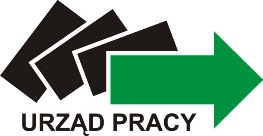 Powiatowy Urząd Pracy w Dąbrowie Tarnowskiej...............................................(Miejscowość, data)..............................................................................(pieczątka i podpis pracodawcy/osoby upoważnionej...............................................(Miejscowość, data)..............................................................................(pieczątka i podpis pracodawcy/osoby upoważnionej……………………………………………………..………………………………………………………/miejscowość , data//podpis osoby, której dane będą przetwarzane przez Administratora/Lp.Organ udzielającyDzień udzielenia pomocyWartość pomocy w EURO1.2.3.4.5.6.Łącznie Łącznie Łącznie ...............................................(Miejscowość, data)..............................................................................(pieczątka i podpis pracodawcy/osoby upoważnionej